CRANE AWARDS 2023
ENTRY FORM		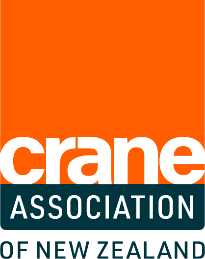 AWARD CATEGORY: Crane Training Company 
of the Year
Are you a crane company who prides itself on providing outstanding training to your employees?  Gain the recognition you deserve for taking the lead and training the next generation of operators.

Entry Criteria: 

The nominated company must:Have a crane trainee currently employed with them ORHad a crane trainee complete a crane qualification with them in the last 
18 months.
Judging Criteria

The nominated company must demonstrate:That high quality trainee support is provided in the workplaceHow training and professional development is promoted in the workplace How trainees are provided with an effective training environment Exceptional commitment to industry training Entrant contact detailsEntry submission 
How many crane trainees has your company supported in the last 5 years? How many years has your company been taking part in formal crane industry training? 
Describe your company’s process for training new crane operators: 
What does your company do (regarding training) that makes it stand out from the other crane companies? 


Describe how training benefits your company: 
Why do you feel your company should win this award? 
Name of trainee who is currently completing their qualification or has done so in the last 18 months:Add any photos, training plans, or supporting evidence that you feel will support your application for this award.Declaration ☐   I confirm the information is true and accurate and I have read and understood the Terms and Conditions.☐   I acknowledge my employer may be contacted as part of the application process.Company nameAddressContact person Mobile Email SignedNameDate